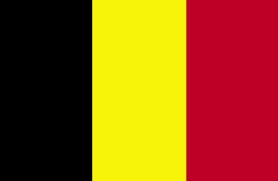 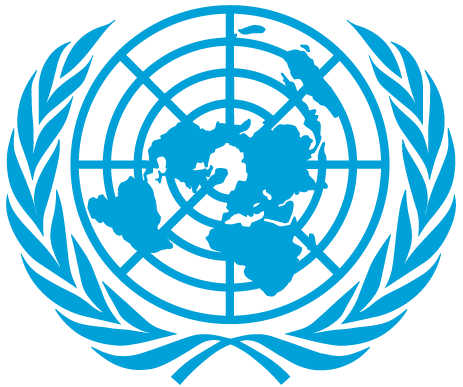 Country : Kingdom of BelgiumCommittee : United Nations Security Council (UNSC)Delegate : Utku Havsalı                     The consequences of using nuclear weapons for humanity and our planet are catastrophic. We can see that by looking at past events. Therefore, it is vital to take the necessary measures to prevent intentional or unintentional use. As the Kingdom of Belgium, our most important goal in this regard is to rapidly reduce and ultimately eliminate nuclear weapons.                  Nuclear weapons have always been a great threat to humanity from the past to the present. Unfortunately, in retrospect, we can see how much and lasting destruction it caused in Hiroshima and Nagasaki. The use and production of nuclear weapons, which we first witnessed in the Second World War, has increased over time. Especially after the bombing of Hiroshima and Nagasaki, nuclear weapons launched an arms race between the United States and the Soviet Union. This race, called the Cold War, was a period in which nuclear weapons increased significantly and continued until the collapse of the Soviet Union. As a result of nuclear weapons being so dangerous and destructive, governments negotiated various arms control agreements. The Kingdom of Belgium is among 191 countries that have signed the Non-Proliferation Treaty (NPT), which aims to advance the goal of nuclear disarmament, general and full disarmament. Today, the United States and the Russian Federation hold 90% of the global nuclear weapons arsenal. As the Kingdom of Belgium we urging them to be more active in reducing this arsenal.    As the Kingdom of Belgium, our primary goal is to end the production and use of all nuclear weapons, especially nuclear warheads and atomic bombs, which are one of the biggest threats to international security and human life.  In order to achieve this goal, an organization can be created that will guarantee the rights and liberties of all countries by following the most peaceful policies. The ultimate task of the organization should be to monitor the inactivation of existing nuclear weapons and to ensure that countries do not go out of this agreement. If all countries comply with the organization's supervision and disarmament rules, we hope that we find the most peaceful and effective way to solve this problem.